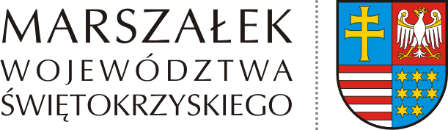 Stowarzyszenie na Rzecz Specjalnego 
Ośrodka Szkolno – Wychowawczego Nr 1 
„Jesteśmy”ul. Szkolna 1526-110 Skarżysko - KamiennaDotyczy: Sprawy znak: OZ-I.616.18.2023WYSTĄPIENIE POKONTROLNEDziałając na podstawie art. 17 ustawy z dnia 24.04.2003 r. o działalności pożytku publicznego i o wolontariacie (t.j Dz.U. 2023 poz. 571), § 16 ust.1 pkt 10 i § 48 pkt 17 Regulaminu Organizacyjnego Urzędu Marszałkowskiego Województwa Świętokrzyskiego 
w Kielcach stanowiącego, załącznik do uchwały Nr 6525/2023 Zarządu Województwa Świętokrzyskiego z dnia 25.01.2023 r. w sprawie przyjęcia tekstu jednolitego Regulaminu Organizacyjnego Urzędu Marszałkowskiego Województwa Świętokrzyskiego w Kielcach 
z późn. zm. oraz § 7 umów: nr 1/TPZ/2022 z dnia 10.03.2022 r. i 6/TPZ/2022 z dnia 15.09.2022 r., zawartych pomiędzy Województwem Świętokrzyskim a Stowarzyszeniem 
na Rzecz Specjalnego Ośrodka Szkolno – Wychowawczego Nr 1 „Jesteśmy” z siedzibą 
w Skarżysku - Kamiennej, w dniach od 30.08.2023 r. do 31.08.2023 r., została przeprowadzona kontrola problemowa w zakresie: oceny prawidłowości wykonania zadań publicznych pn.: „Zajęcia profilaktyczne w zakresie zooterapii jako forma fizjoterapii” 
oraz „Dbam o zdrowie”.Czynności kontrolne, na podstawie upoważnień wydanych w dniu 21.08.2023 r. przez Marszałka Województwa Świętokrzyskiego nr 52/23, 53/23, 54/23 i 55/23 przeprowadziły:Jolanta Jesionowska – główny specjalista w Departamencie Ochrony Zdrowia,Patrycja Chaba – inspektor w Departamencie Ochrony Zdrowia, Joanna Tolak – główny specjalista w Departamencie Ochrony Zdrowia,Anna Nieckarz – starszy inspektor w Departamencie Ochrony Zdrowia.Celem kontroli była ocena realizacji zadań, w szczególności: a) efektywności, rzetelności
i jakości zadań, b) prawidłowości wykorzystania środków publicznych otrzymanych
na realizację zadań, c) prowadzenia dokumentacji związanej z realizowanymi zadaniami.
W związku z dokonanymi ustaleniami kontroli, które szczegółowo zostały opisane 
w protokole kontroli doręczonym Pani Katarzynie Stępniak - Prezes Stowarzyszenia w dniu 4.10.2023 r., zespół kontrolny wskazuje na:I. Wnioski z kontroli wraz z uzasadnieniem:Uproszczone sprawozdania z wykonania zadań publicznych (…) zostały złożone 
w wyznaczonych umowami terminach i według wzoru określonego przepisami prawa.Opisy dowodów księgowych prowadzono czytelnie, ze wskazaniem: numeru umowy 
w ramach, której realizowano zadanie, sposobu finansowania danego kosztu 
z oznaczeniem kwoty wydatkowanej z dotacji i ze środków własnych. Środki z dotacji wydatkowano zgodnie z przeznaczeniem oraz w terminach określonych
w umowach: nr 1/TPZ/2022 z dnia 10.03.2022 r. i 6/TPZ/2022 z dnia 15.09.2022 r.Prowadzono wyodrębnioną dokumentację finansowo-księgową zgodnie z § 5 umów. Zakres rzeczowy zadań został prawidłowo udokumentowany. Stowarzyszenie wywiązało się z obowiązku wynikającego z § 6 ust. 1 i 2 umów 
nr 1/TPZ/2022 i 6/TPZ/2022 w zakresie umieszczenia logo Zleceniodawcy i informacji 
o dofinansowaniu projektów ze środków własnych budżetu Województwa Świętokrzyskiego. Prawidłowo zastosowano zapisy umowy nr 6/TPZ/2022 z dnia 15.09.2022 r. dotyczące sposobu dokonywania przesunięć między pozycjami kosztów określonymi w kalkulacji przewidzianych w ofercie kosztów. Zgodnie z § 13 ust. 1 umowy nr 6/TPZ/2022 zakupione ze środków dotacji akcesoria 
do zajęć sportowych znajdują się w siedzibie Stowarzyszenia. II. Wykaz stwierdzonych uchybień ze wskazaniem naruszonych przepisów:W zadaniach realizowanych w ramach umów nr 1/TPZ/2022 z dnia 10.03.2022 r. 
i 6/TPZ/2022 z dnia 15.09.2022 r.: Niepowiadomienie pisemnie Zleceniodawcy o fakcie zwiększenia wkładu własnego wydanego na realizację zadań publicznych, co stanowi naruszenie § 14 umów
nr: 1/TPZ/2022 z dnia 10.03.2022 r. oraz 6/TPZ/2022 z dnia 15.09.2022 r.Sporządzenie opisów pod względem merytorycznym, formalno-rachunkowym 
i kwalifikowalności wydatków na odrębnych kartkach do każdego dokumentu księgowego, nie spełnia wymogów art. 21 ustawy z dnia 29 września 1994 r. 
o rachunkowości. Błędne wykazanie numeru pozycji z kosztorysu przedstawionego w ofercie zadania pn.: 
a) „Zajęcia profilaktyczne w zakresie zooterapii jako forma fizjoterapii” w opisach 
9 faktur, b) „Dbam o zdrowie” w opisach 20 faktur, co stanowi naruszenie art. 21 ust. 1 ustawy o rachunkowości. Omyłki pisarskie na listach obecności związanych z realizacją zadań.W zadaniu realizowanym w ramach umowy nr 1/TPZ/2022 z dnia 10.03.2022 r.:Nieprawidłowy opis faktury nr 22-FVU/8 z dnia 27.05.2022 r. w zakresie wykonania usługi: jest dot. przeprowadzenia 100 półgodzinnych zajęć z hipoterapii – alpakoterapii, 
a powinno być: dot. przeprowadzenia 35 godzin zajęć z alpakoterapii. Powyższe stoi, 
w sprzeczności z art. 22 ustawy o rachunkowości. Błędne wykazanie w zestawieniu dokumentów księgowych złożonym wraz ze sprawozdaniem : nazwy wydatku w pozycji nr 2 - jest: Przeprowadzenie 100 półgodzinnych zajęć 
z hipoterapii (100 zajęć x 40 zł), a powinno być: Przeprowadzenie 35 godzin zajęć 
z alpakoterpaii (35 godzin x 80 zł),daty wystawienia faktury nr 1445/2022 w pozycji nr 11 - jest: 20.05.2022 r., 
a powinno być: 07.04.2022 r. W zadaniu realizowanym w ramach umowy nr 6/TPZ/2022 z dnia 15.09.2022 r.:Nieuzgodnienie z departamentem merytorycznym Urzędu Marszałkowskiego Województwa Świętokrzyskiego wątpliwości związanych z realizacją umowy dotyczących rekrutacji uczestnika zadania, co stoi w sprzeczności z § 14 ust. 2 umowy. Błędne wykazanie w uproszczonym sprawozdaniu z realizacji zadania publicznego 
w Części II. Opis wykonania zadania publicznego: a) w pkt. 1. Syntetyczny opis wykonanego zadania (…) liczby osób uczestniczących w zajęciach sportowych 
w Kombinacie Formy: jest 7 osób, a powinno być 6 osób, b) w pkt 2. Osiągnięte rezultaty realizacji zadania publicznego liczby uczestników, u których zmniejszyła się masa ciała: jest: 3 kg u 5 osób; 4 kg u 2 osób, a powinno być: 3 kg u 4 osób; 4 kg u 3 osób. Błędne wykazanie w zestawieniu dokumentów księgowych złożonym wraz 
ze sprawozdaniem numeru: faktury w pozycji 11: jest 141048, a powinno być 141046,oraz rodzaju dokumentu księgowego w pozycji 13: jest faktura 0001724952, 
a powinno być paragon 000172495. III. Zalecenia i wnioski: Przedstawiając stwierdzone uchybienia wynikające z ustaleń kontroli, stosownie do § 7 ust. 5 umów nr: 1/TPZ/2022 z dnia 10.03.2022 r. i 6/TPZ/2022 z dnia 15.09.2022 r., wnosi się o:Przestrzeganie umownych zobowiązań w zakresie informowania Województwa 
o zaistniałych zmianach i występujących wątpliwościach w zakresie realizowanego zadania. Sporządzanie opisów dokumentów księgowych zgodnie z rzeczywistym przebiegiem operacji gospodarczej, którą dokumentują, wolnych od omyłek pisarskich oraz w sposób trwały, tak aby spełniały wymogi formalne zapisów księgowych.Bieżący nadzór nad tworzeniem list obecności uczestników zadania, będących potwierdzeniem właściwie zrealizowanego zadania. Precyzyjne sporządzanie Uproszczonego sprawozdania końcowego z realizacji zadania publicznego (…) wraz z zestawieniem dokumentów księgowych, poprzez wykazywanie treści zgodnych ze stanem faktycznym. Pozostałe informacje: Zgodnie z zapisami umowy o realizację zadania publicznego, w terminie nie dłuższym niż 
14 dni od daty otrzymania niniejszego wystąpienia pokontrolnego, oczekuję pisemnej informacji o sposobie wykonania zaleceń pokontrolnych. Andrzej BętkowskiMarszałek Województwa Świętokrzyskiego………………………………………..Kielce, dn. ……………2023 r. 